спичка данил николаевич(Фамилия Имя Отчество)ОСНОВНАЯ ИНФОРМАЦИЯ: ОБРАЗОВАНИЕ: ДОПОЛНИТЕЛЬНОЕ ОБРАЗОВАНИЕ: Дата рождения:19.08.1999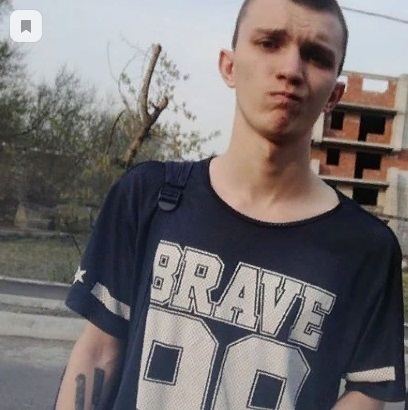 Семейное положение:ХолостМесто жительства:     г. Хабаровск, ул. Профессора Даниловского 42Телефон:+7 (914) 213-60-50E-mail:   danilspichka2131@gmail.comЦЕЛЬ:Поиск работы по специальностиПериод 
обученияНазвание учебного учрежденияСпециальность/профессия2016-2020КГА ПОУ «Хабаровский технологический колледж»19.02.10 Технология продукции общественного питанияНазвание пройденного курсаНазвание организации, проводившей курсыГод окончанияОсновы культуры питанияХабаровский технологический колледж2016Опыт работы,Практика:2017г – Практика к  ООО «Тренд» ресторан-бар «Студия 59»2018г – Практика в ИП «Никогосян» кафе «Сиеста»2019г – Практика в ООО «Агорв» столовая Пит Стоп Данные о курсовых и дипломных работах:Были защищены две курсовые работы по «Приготовлению горячих блюд» и по «Приготовлению мучных кондитерских изделий» Профессиональные навыки:Умение пользоваться ТК и ТТК, быстрая обучаемость, знание основных технологических процессов Дополнительные навыки:Английский (базовый), компьютерные навыки: печать, сканирование, копирование документов, Microsoft Word, Microsoft Excel, Microsoft Power Point Личные качества:Внимательность, аккуратность, дисциплинированность, ответственность, быстрая обучаемостьНа размещение в банке данных резюме выпускников на сайте колледжа моей персональной информации и фото СОГЛАСЕН(-НА) На размещение в банке данных резюме выпускников на сайте колледжа моей персональной информации и фото СОГЛАСЕН(-НА) 